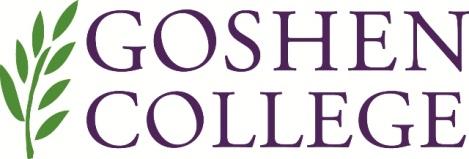 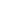 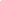 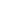 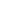 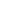 			has applied for admission into the Transition to Interpreting program at Goshen College. Transition to Interpreting is an interpreter preparation program designed for candidates who have completed a baccalaureate degree but have not completed professional interpreter preparation requirements that would enable them to become licensed to interpret. Your responses to the following questions will be invaluable to the Goshen College faculty in the selection of Transition to Interpreting candidates. Thank you very much for taking time to complete this form.In what situations and for how long have you known the applicant?Please rate and comment briefly on the applicant’s strengths and weaknesses in the following areas (continue comments on back as needed):Ability and enthusiasm for learning___Strongly positive     ___ Positive     ___ Average    ___ Negative     ___ Strongly negative  Comments:  Self-confidence and realistic self-perception___Strongly positive     ___ Positive     ___ Average    ___ Negative     ___ Strongly negative  Comments:  Relationship skills with peers/adults___Strongly positive     ___ Positive     ___ Average    ___ Negative     ___ Strongly negative  Comments:  Communication skills (oral & written)___Strongly positive     ___ Positive     ___ Average    ___ Negative     ___ Strongly negative  Comments:  Communication skills in American Sign Language and/or Signed English (please specify in the comment section)___Strongly positive     ___ Positive     ___ Average    ___ Negative     ___ Strongly negative  Comments:  Organizational skills including time management and self-discipline___Strongly positive     ___ Positive     ___ Average    ___ Negative     ___ Strongly negative  Comments:  Respect for diversity (including race, class, ethnicity, ideology, religion)___Strongly positive     ___ Positive     ___ Average    ___ Negative     ___ Strongly negative  Comments:  Briefly describe the top two or three strengths that will aid the candidate in the interpreting profession.Name and describe one important area for growth.Your name:Phone:Email:Please return by May 15 to:  Graduate and Continuing Studies, Goshen College, 1700 S. Main. St., Goshen, IN  46526